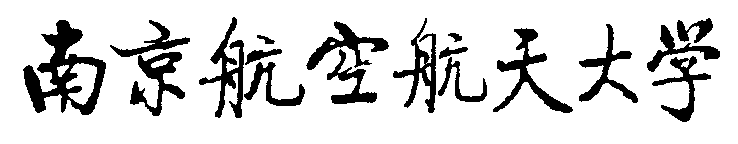 Quit Application (退学申请表)                                 Year    Month    DayNameSexClassStudent No.CollegeMajorApplication ReasonSignature of Applicant:                    Year    Month    DaySignature of Applicant:                    Year    Month    DaySignature of Applicant:                    Year    Month    DaySignature of Applicant:                    Year    Month    DaySignature of Applicant:                    Year    Month    DaySignature of Applicant:                    Year    Month    DaySignature of Applicant:                    Year    Month    DayParents' OpinionParent's Signature         Year    Month    Day      Parent's Signature         Year    Month    Day      Parent's Signature         Year    Month    Day      Parent's Signature         Year    Month    Day      Parent's Signature         Year    Month    Day      Parent's Signature         Year    Month    Day      Parent's Signature         Year    Month    Day      Confirmation of Parents' Opinion                   Coordinator's Signature       Year    Month    Day                   Coordinator's Signature       Year    Month    Day                   Coordinator's Signature       Year    Month    Day                   Coordinator's Signature       Year    Month    Day                   Coordinator's Signature       Year    Month    Day                   Coordinator's Signature       Year    Month    Day                   Coordinator's Signature       Year    Month    DayCollege OpinionSignature                     Stamp                              Year    Month    DaySignature                     Stamp                              Year    Month    DaySignature                     Stamp                              Year    Month    DaySignature                     Stamp                              Year    Month    DaySignature                     Stamp                              Year    Month    DaySignature                     Stamp                              Year    Month    DaySignature                     Stamp                              Year    Month    DayAcademic Department OpinionSignature                     StampYear    Month    DaySignature                     StampYear    Month    DaySignature                     StampYear    Month    DaySignature                     StampYear    Month    DaySignature                     StampYear    Month    DaySignature                     StampYear    Month    DaySignature                     StampYear    Month    Day